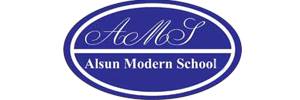 	مراجعه الصف الثالث الابتدائىالاسم:...........................................الفصل:.........................................السؤال الاول : ضع علامة (√) أمام العبارات الصحيحة و علامة (×) امام العبارات الغير صحيحة فيما ياتى الاتيه :-1-الدراسات الأجتماعية تهتم بالإنسان وعلاقته بالبيئه   (      )2-الخريطة من إدوات تعلم الدراسات الإجتماعية          (      )3- الخريطة رسم يوضح شكل المكان                       (     )4- مفتاح الخريطة ليس مهم لعمل الخريطة                (     )5- يمكن عمل خريطة بدون مقياس رسم                  (      )6- الرحلات من أدوات تعلم الدراسات الإجتماعية        (      )7- تساعدنا الدراسات الأجتماعية فى التعرف على شعوب العالم                                                                                    (      )8- تقع مصر فى قارة أوروبا                             (      )9-قارات العالم القديم هى آسيا  و أفريقيا  و أوروبا         (      )10- قاره استراليا من قارات العالم                     (      )  11- يتكون العالم من مجموعه من القارات تمثل الماء      (       )السؤال الثانى :- أكمل العبارات الأتيه مما بين القوسين :-(الخريطة – البيئة – الدراسات الأجتماعية – الكمبيوتر )11-........................... هى العلم الذى يهتم بدراسة الإنسان وعلاقته بالبيئة المحيطة به .2- المكان الذى يعيش فيه الإنسان يؤثر فيه ويتاثر به هو ................ 3- من أدوات تعلم الدراسات الأجتماعية ........................... و ........................ و ..............................(الخريطة – مقياس الرسم – سهم الشمال – الأطلس )21-....................هى رسم يوضح شكل المكان .2- ..................... يساعدنا فى تحديد باقى الإتجاهات .3- النسبة بين المسافة على الخريطة والمسافة على الطبيعة هو .........( أفريقيا – أمريكا الشمالية – أستراليا – أوروبا – القارات )31-يتكون العالم من مجموعة من ................. تمثل اليابسة.2- تقع مصر فى قارة .................... .3- قارات العالم الحديث هى أمريكا الجنوبية و................... والقارة القطبية الجنوبية و........................ .السؤال الثالث : وصل ما ياتى :-1-أستراليا                    أ- فى أفريقيا 2-أوروبا                     ب- من قارات العالم الحديث 3- مصر                      ج- من قارات العالم القديم                                    د – في قارة أمريكا الشمالية : وصل ما ياتى :-1-سهم الشمال                   أ-يوضح معانى رموز الخريطة2- مفتاح الخريطة              ب- يوضح ما تعبرعنه الخريطة 3- عنوان الخريطة             ج- يساعد فى تحديد الاتجاهاتحل المراجعه :-السؤال الاول :-ضع علامه () او (×) امام العبارات الاتيه :-(  )( )( )(×  )(× )( )()(×)()()(×)السؤال الثانى اكمل العبارات الاتيه :- الدراسات الاجتماعيهالبيئهالخريطه – الكمبيوتر – الاطلساكمل العبارات الاتيه :-الخريطهسهم الشمال مقيال الرسماكمل العبارات الاتيه :-القارات افريقيا امريكا الشماليه – استراليا1-أستراليا                    أ- فى أفريقيا 2-أوروبا                     ب- من قارات العالم الحديث 3- مصر                      ج- من قارات العالم القديم                                    د – في قارة أمريكا الشمالية : وصل ما ياتى :-1-سهم الشمال                   أ-يوضح معانى رموز الخريطة2- مفتاح الخريطة              ب- يوضح ما تعبرعنه الخريطة 3- عنوان الخريطة             ج- يساعد فى تحديد الاتجاهات